附件1-35活動主題全民國防多元活動系列 - 參訪軍史古蹟中正紀念堂全民國防多元活動系列 - 參訪軍史古蹟中正紀念堂活動日期111年11月13日111年11月13日活動地點中正紀念堂中正紀念堂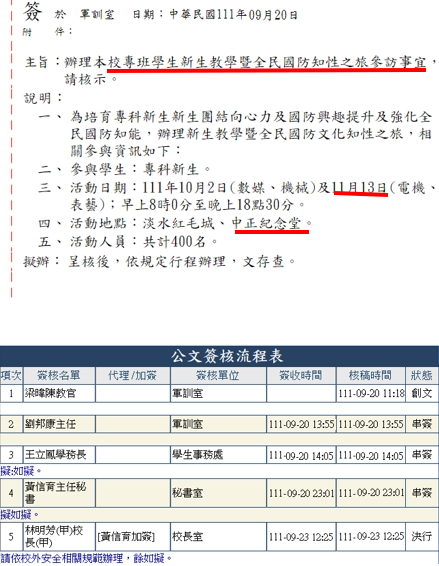 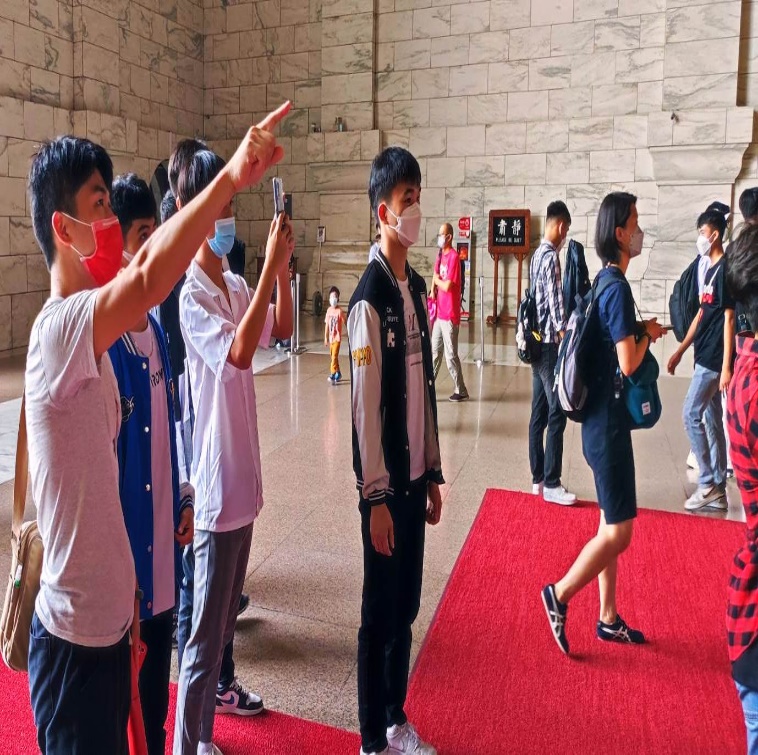 說明：參訪軍史古蹟中正紀念堂簽呈說明：參訪軍史古蹟中正紀念堂簽呈說明：梁教官向學生說明蔣公銅像典故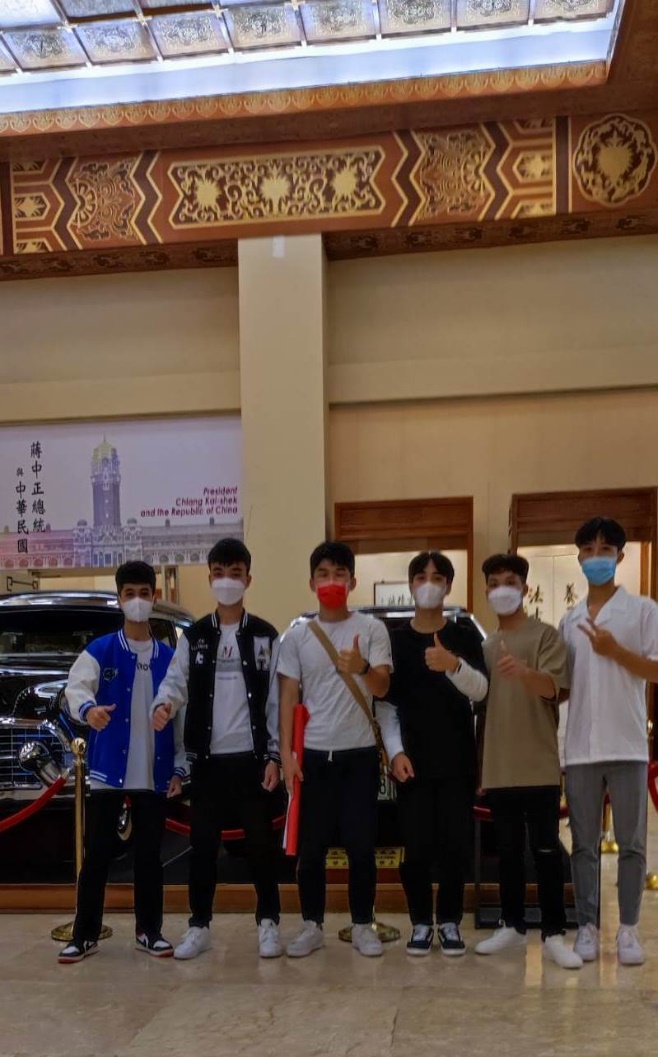 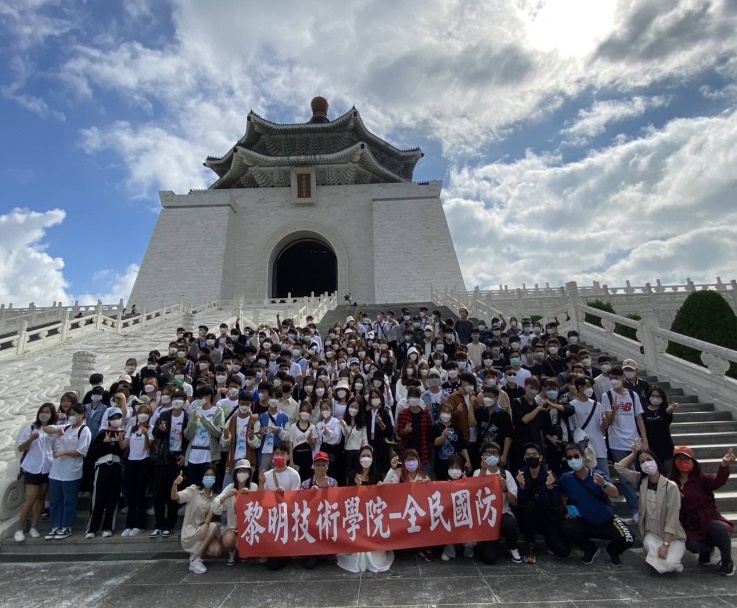 說明：梁教官與觀賞蔣公文物展同學合影說明：梁教官與觀賞蔣公文物展同學合影說明：黎明技術學院專科學生參訪中正紀念堂合影